Badger Class Maths home learningWeek 2 MathsWeek 2 - Maths – FractionsI am sure you have heard the news by now that all children will be back in school on Monday 8th March 2021. This week we will continue with fractions. We will look at two fractions which are equivalent (i.e. equal or the same) and learn to find equivalent fractions. Then, we will progress to counting in fractions and look at fractions greater than 1. On Friday, we will start adding fractions, which will help us for the first week back at school when we will be adding and subtracting fractions.   Times Tables Challenge!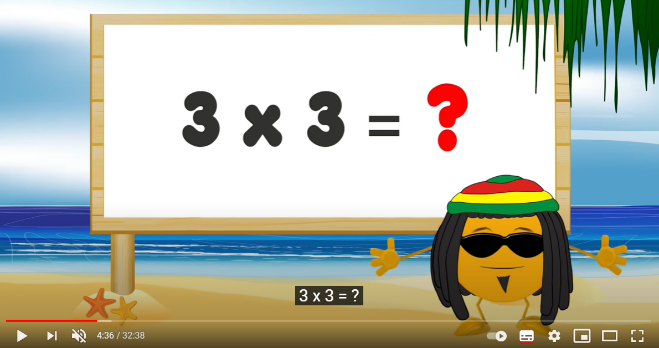 Listen to these time tables songs to help you learn and practise your 2-12 times tables. https://www.youtube.com/watch?v=cuvxmjgkjU0 Remember to practise your times tables for 10 minutes every day11:15am – Log on for our live online lesson!Every day at 11:15am we are live from Badger Class with our online lessons. 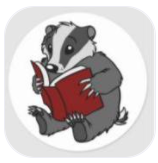 Click this link below to join our live learning class (starting at 11:15am Mon, Tue, Wed, Thu, Fri) https://zoom.us/j/2368313871?pwd=b1BzMlROZlhlWWUzcXg0TCtudFc3dz09 Please note: There will be no zoom lessons on Monday 1st March as  I am out on a training course.If you missed the online lesson, you can follow the White Rose Maths video lessons to help you complete the worksheets on your own. https://whiterosemaths.com/homelearning/year-4/spring-week-6-number-fractions/ 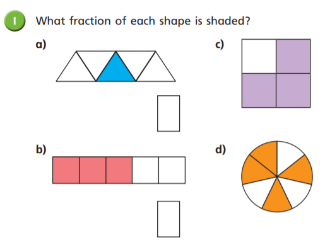 Monday 		Equivalent fractions (1)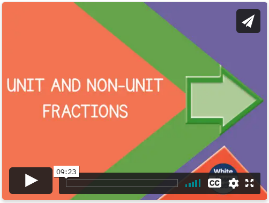 Tuesday 		Equivalent fractions (2)Wednesday		Fractions greater than 1Thursday		Count in fractionsFriday			Adding fractionsHave a go at the questions with the video on a piece of paper or in a book. Pause or rewind the video as often as you need to answer the questions as you go along. Once you have finished take a photo of your work and email it to badgerclass@parkside.kent.sch.uk  or drop it off at the office when you collect your next home learning pack. Mr King  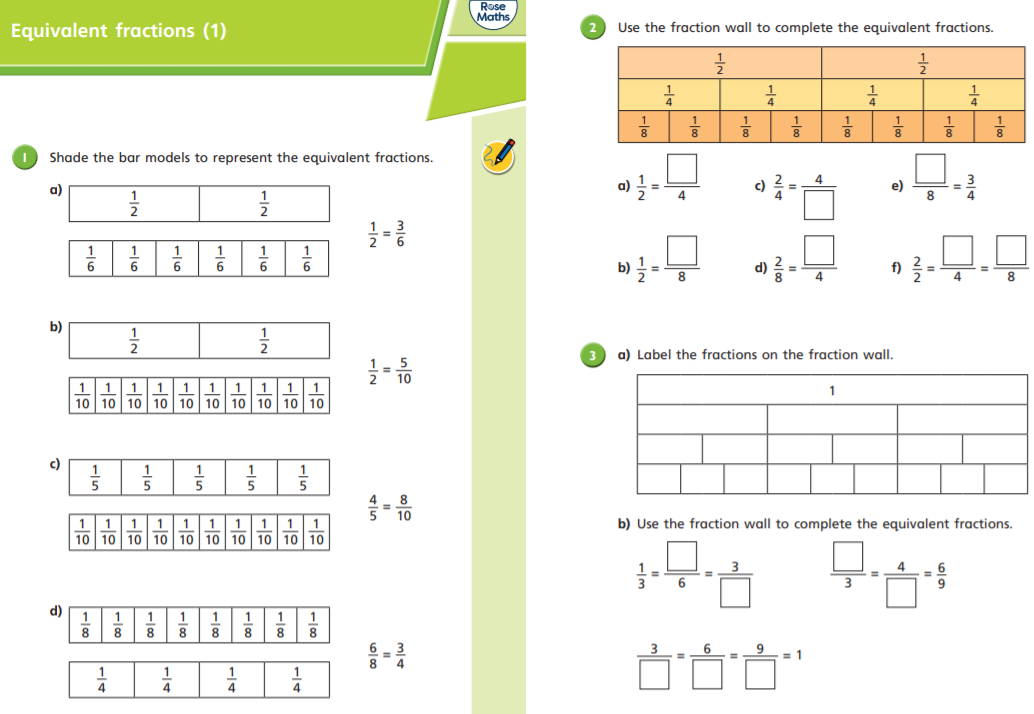 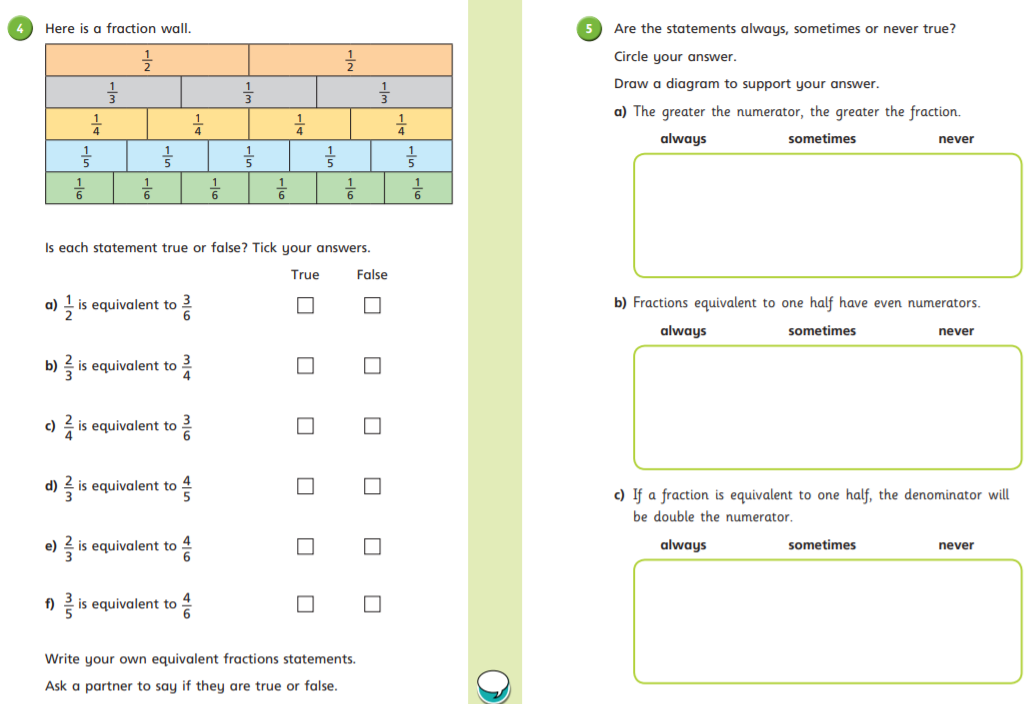 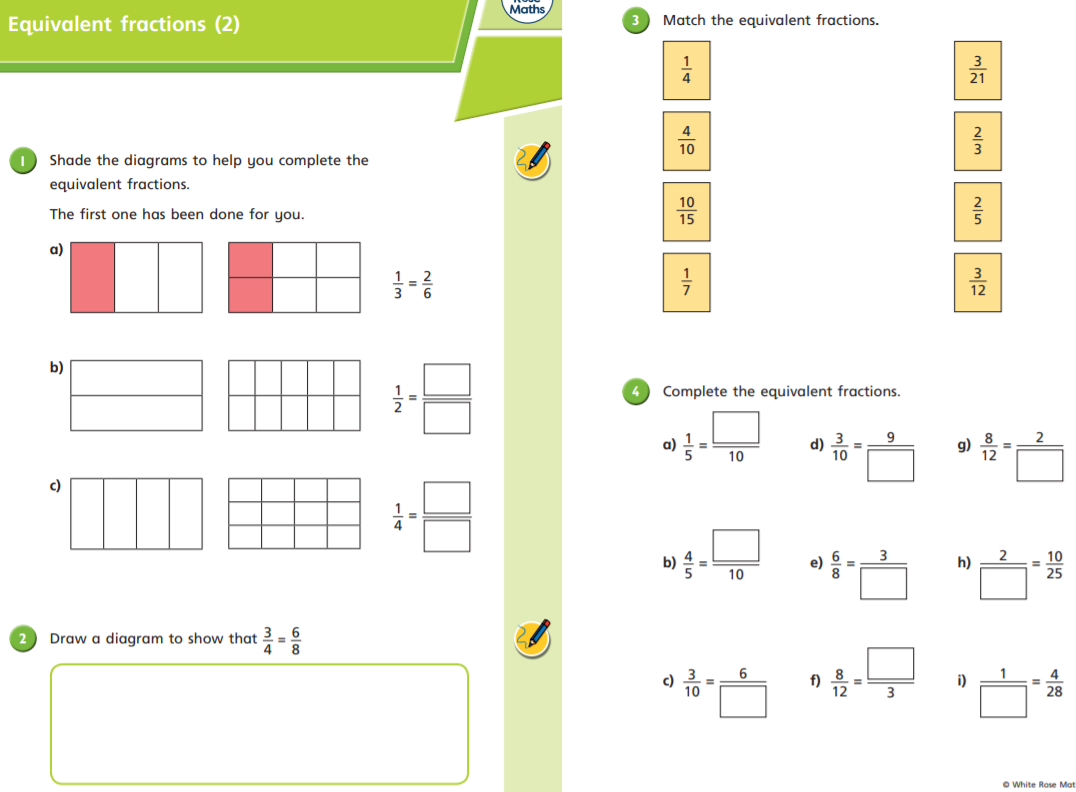 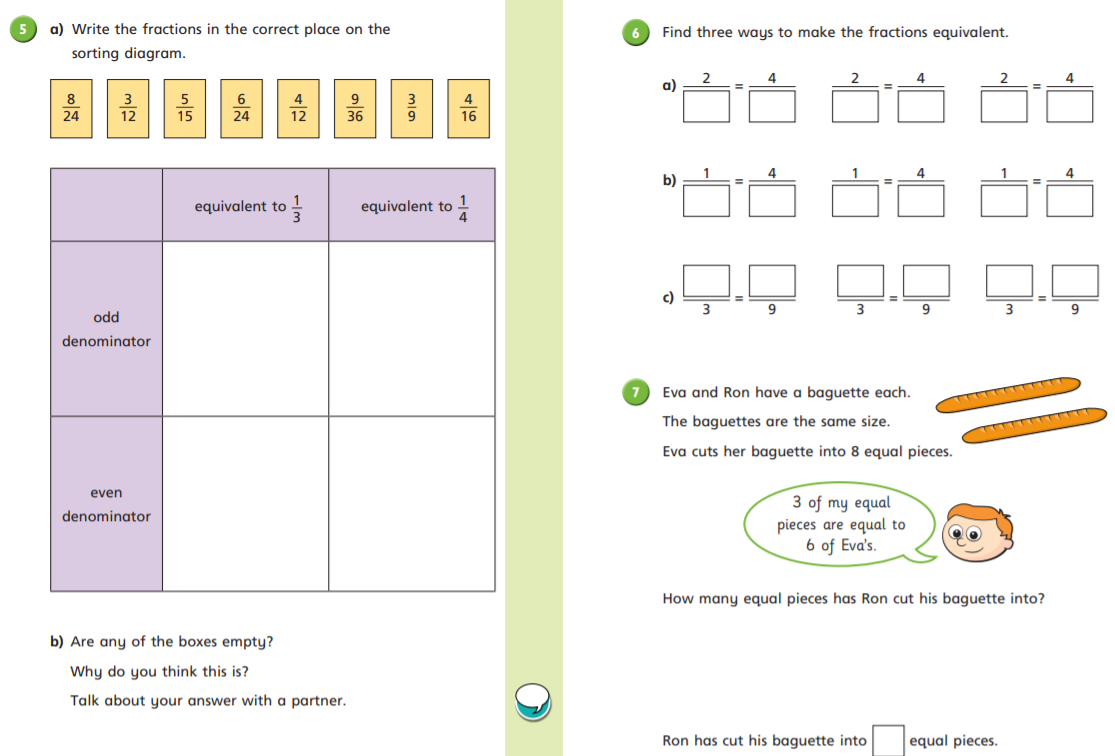 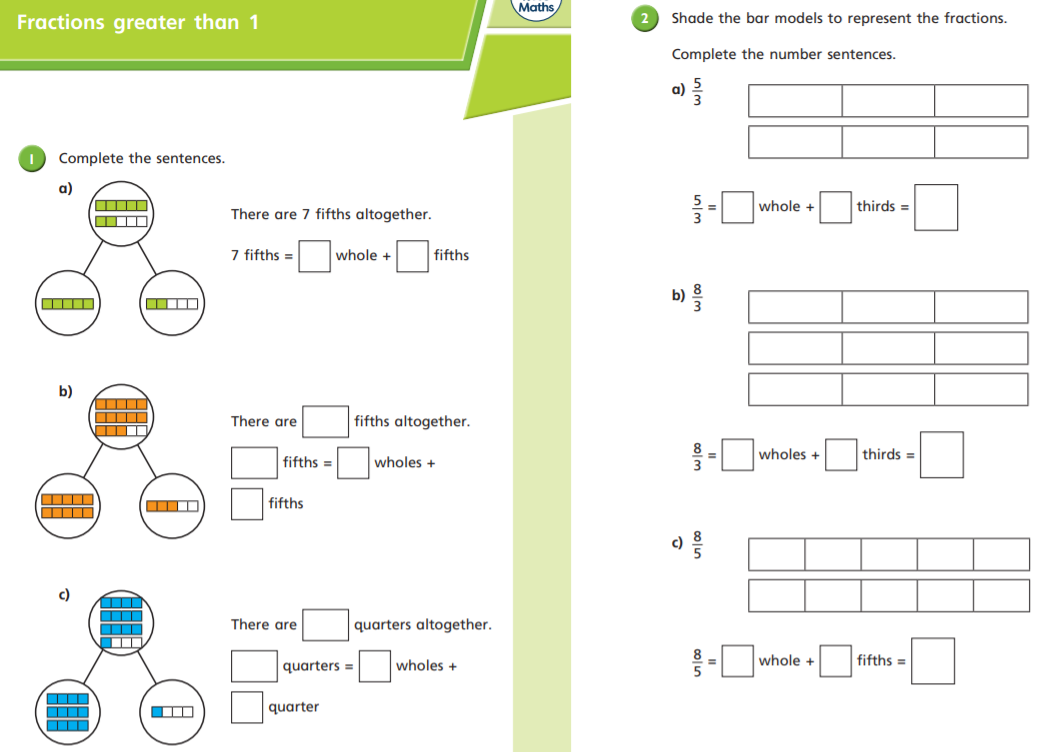 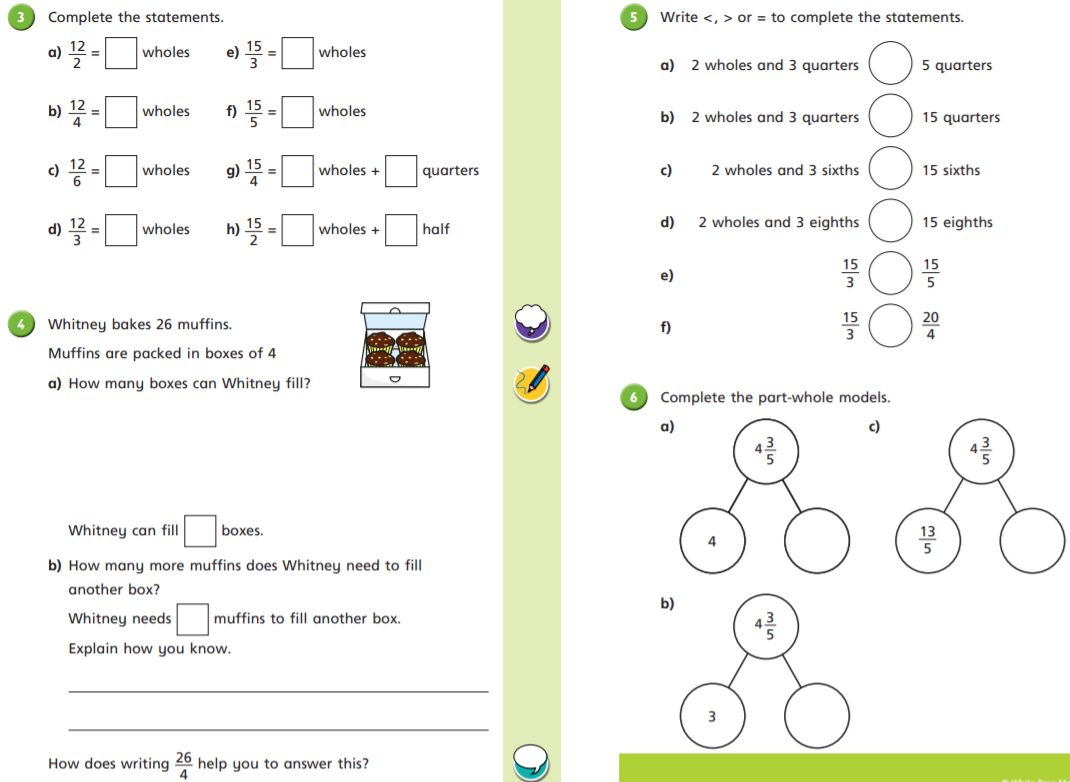 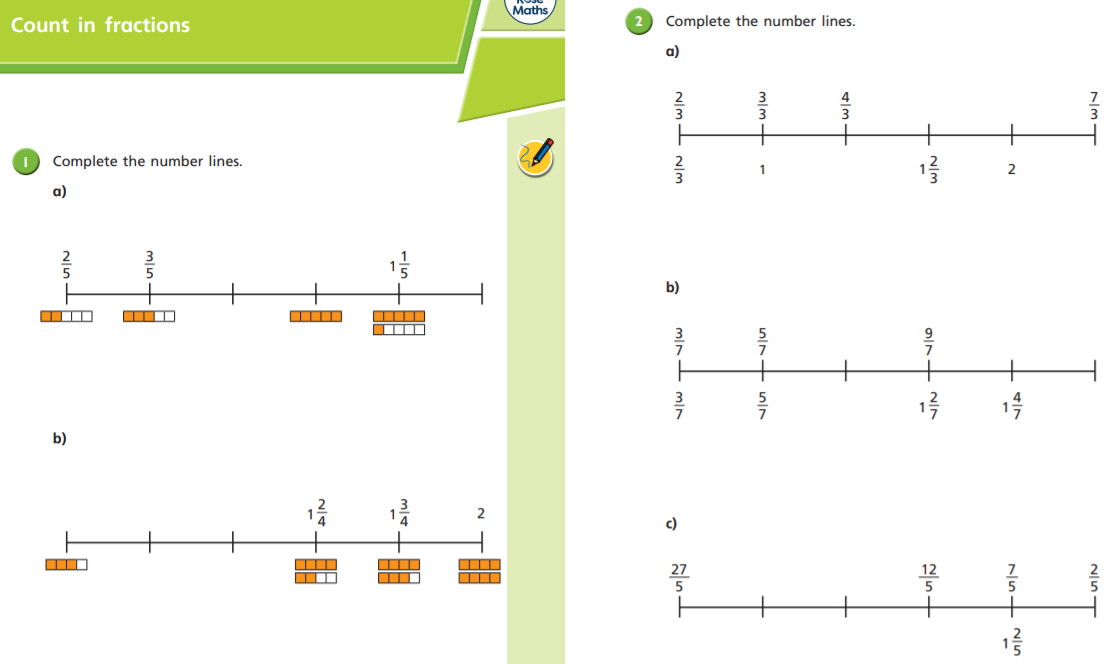 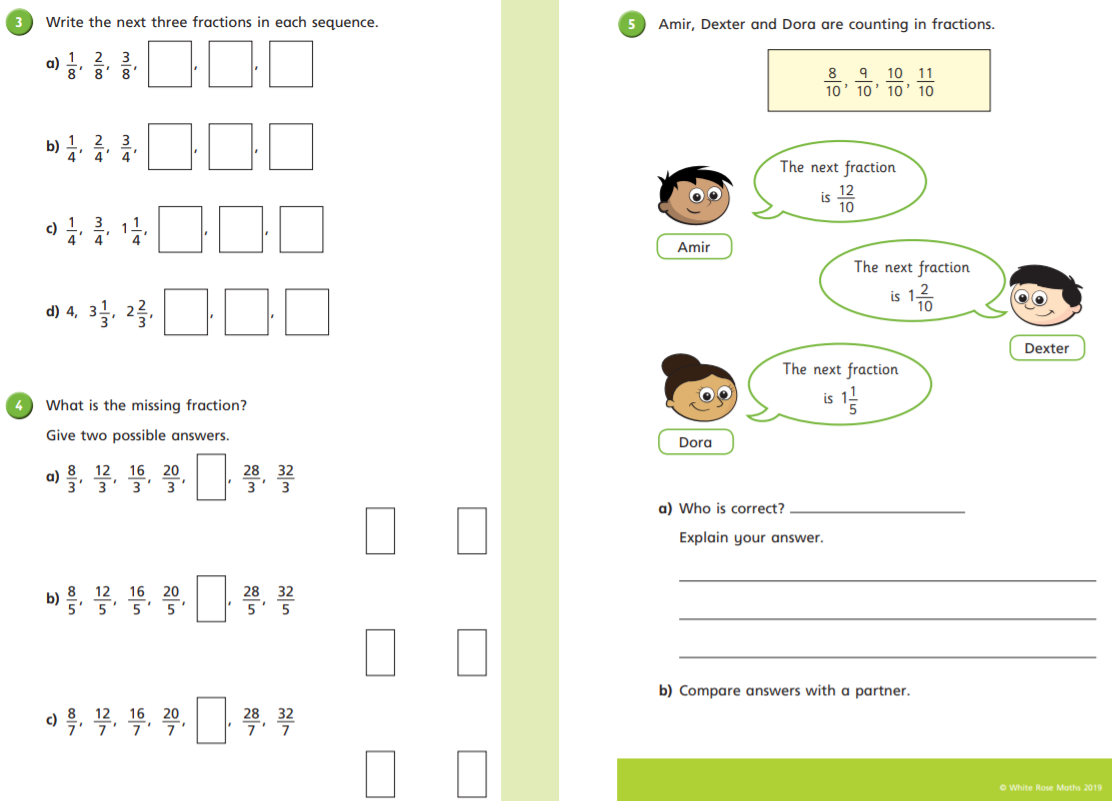 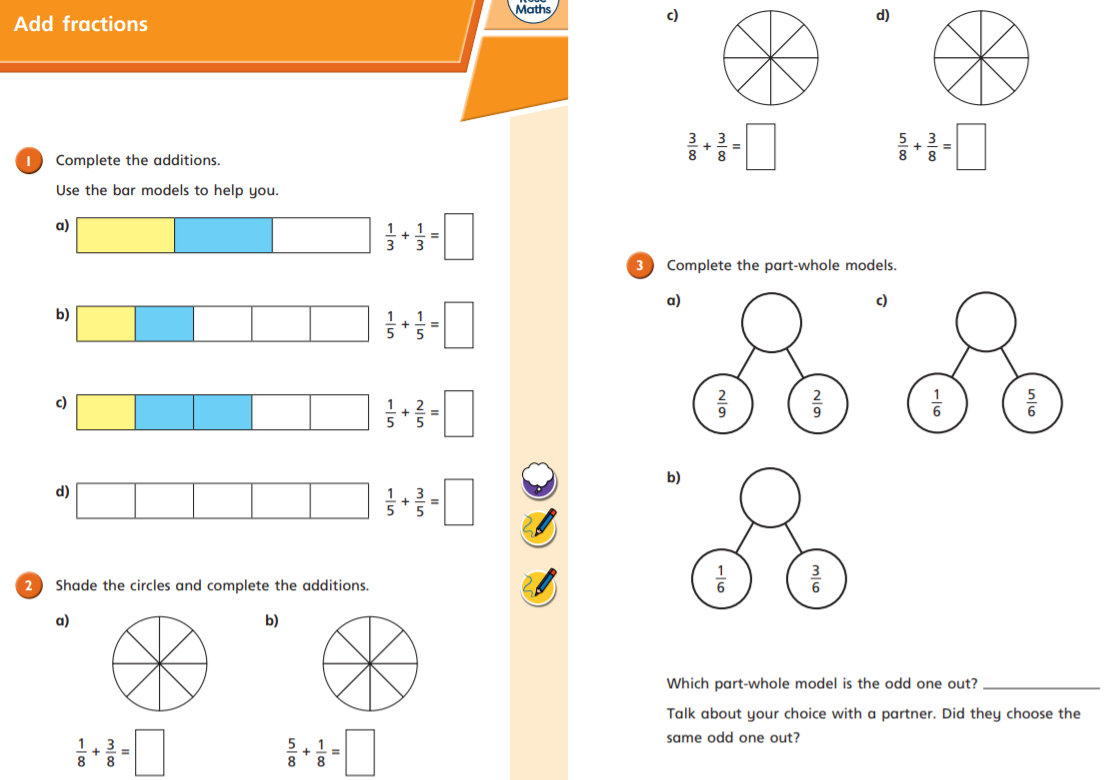 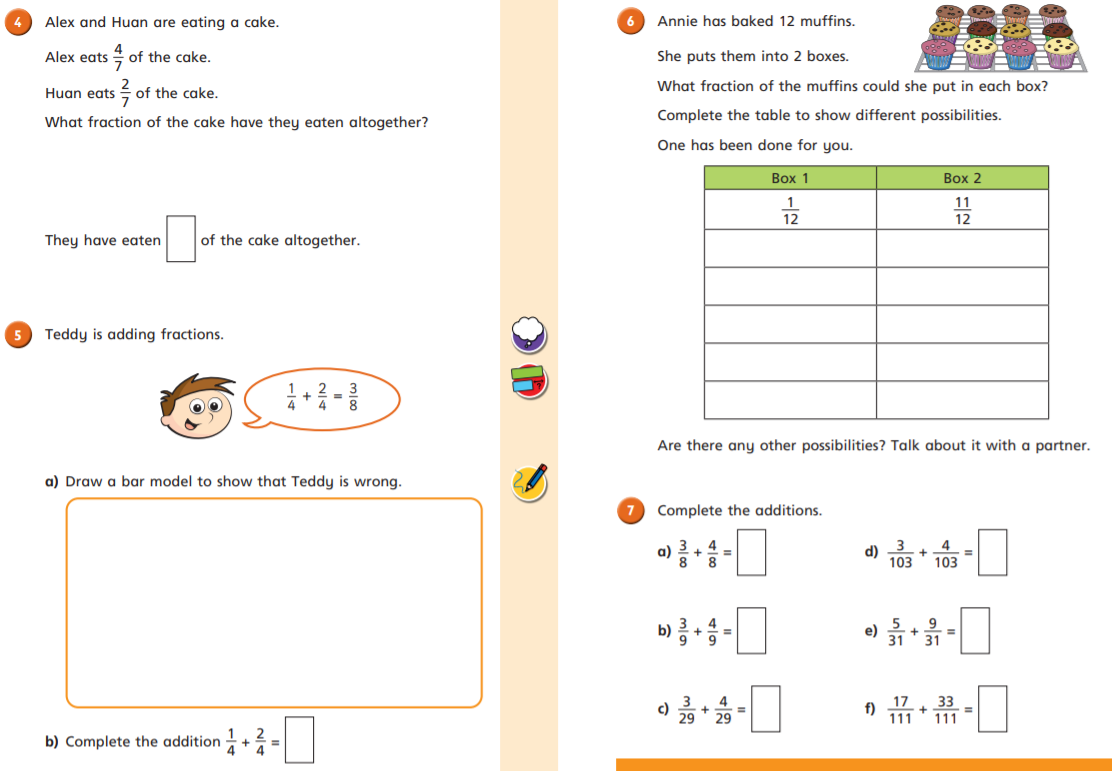 